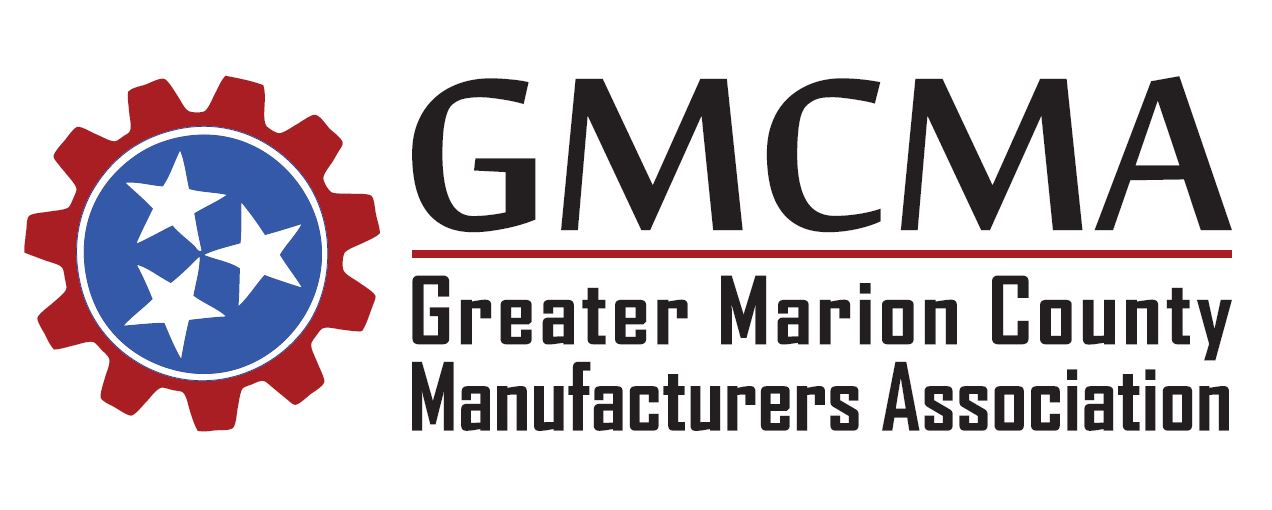 Thursday, July 25, 2019Meeting MinutesThe Greater Marion County Manufacturers Association met today at 11:30 am CST at Western Sizzlin in Jasper. Meeting was called to order by Co-Chair Duane JohnsonStated no new introductions from participantsDiscussed previous meeting minutes found on the GMCMA websiteIntroduced the guest speaker: Jeff Francis with Bureau of Workers’ Compensation Speaker – Jeff Francis, Assistant Administrator, Bureau of Workers’ CompensationGave a mini introduction of himself and what he does and doesn’t do within the scope of his role Talked on things to improve your workplace culture & worker’s compensationWent over an in-depth PowerPoint on benefits of Workers’ Compensation per state guidelinesDuring presentation handed out various forms to post on site and also updated format of form to post for Workers’ Comp awareness in our own facilitiesInformed the group about Ombudsman, which is a help-desk tool for Workers’ Comp. Also gave their phone number if needed: 1-800-332-2667Explained that each claim has an insurance adjustor and told the group that the adjustor annual training will be August 20, 2019 – 21stGave out his personal contact information: Jeff.francis@tn.govPhone: 615-253-6269He did state he would email out the PowerPoint for the good of the groupMeeting adjourned by Co-Chair